.Intro: 16 CountsSyncopated Jazz Box Cross, Side, Behind, Kick-Ball Cross, SideRock Back, ¼ R, ¼ R, Cross, Touch Behind, Step Back, SideCross Rock, Chasse R, Cross, ¼ L, Back ShuffleRock Back, Point-Step, Point-Step, Step Pivot ½ LEnding: Turn ¼ L on Count 16 to End Facing 12:00)Contact: dansenbijria@gmail.comOn the Loose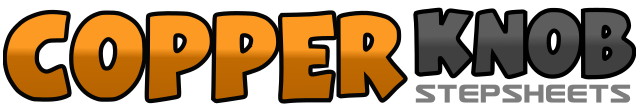 .......Count:32Wall:4Level:High Beginner.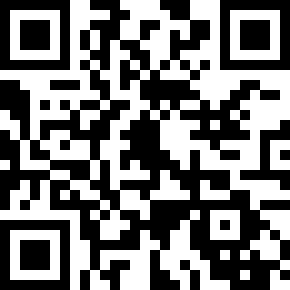 Choreographer:Ria Vos (NL) - March 2018Ria Vos (NL) - March 2018Ria Vos (NL) - March 2018Ria Vos (NL) - March 2018Ria Vos (NL) - March 2018.Music:On the Loose (Alternate Version) - Niall Horan : (Single)On the Loose (Alternate Version) - Niall Horan : (Single)On the Loose (Alternate Version) - Niall Horan : (Single)On the Loose (Alternate Version) - Niall Horan : (Single)On the Loose (Alternate Version) - Niall Horan : (Single)........1-2Cross R Over L, Step Back on L&3-4Step R to R Side, Cross L Over R, Step R to R Side5Step L Behind R6&7Kick R to R Diagonal, Step on Ball of R Next to L, Cross L Over R8Step R to R Side1-2Rock Back on L, Recover on R3-4¼ Turn R Step Back on L, ¼ Turn R Step R to R Side5-6Cross L Over R, Touch R Behind L Heel7-8Step R Back, Step L to L Side ***Ending1-2Rock R Over L, Recover on L3&4Step R to R Side, Step L Next to R, Step R to R Side5-6Cross L Over R, ¼ Turn L Step Back on R7&8Shuffle Backwards Stepping L-R-L1-2Rock Back on R, Recover on L3-4Point R Fwd Angle Body L Both Hands L, Step R Fwd Snap Fingers5-6Point L Fwd Angle Body R Both Hands R, Step L Fwd Snap Fingers7-8Step Fwd on R, Pivot ½ Turn L